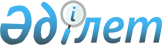 О внесении изменений и дополнений в некоторые решения Правительства Республики Казахстан по регулированию земельных отношений
					
			Утративший силу
			
			
		
					Постановление Правительства Республики Казахстан от 29 августа 2001 года N 1123. Утратило силу - постановлением Правительства Республики Казахстан от 8 сентября 2003 года N 908 (P030908)



      Правительство Республики Казахстан постановляет: 





      1. Утвердить прилагаемые изменения и дополнения, которые вносятся в некоторые решения Правительства Республики Казахстан. 





      2. Настоящее постановление вступает в силу со дня подписания. 


     Премьер-Министр




     Республики Казахстан





                                             Утверждены



                                   постановлением Правительства



                                         Республики Казахстан



                                    от 29 августа 2001 года N 1123 



         Изменения и дополнения, которые вносятся в некоторые 






              решения Правительства Республики Казахстан 




      1. В постановление Правительства Республики Казахстан от 23 мая 1996 года 
 N 634 
 "Об утверждении Перечня категорий работников, имеющих право на служебные земельные наделы" (САПП Республики Казахстан, 1996 г., N 22, ст. 198): 



      в преамбуле слова "распоряжением Президента Республики Казахстан от 22 декабря 1995 года N 2718 "О мерах по реализации Указа Президента Республики Казахстан, имеющего силу Закона" заменить словами "Законом Республики Казахстан от 24 января 2001 года"; 



      в Перечне категорий работников, имеющих право на служебные земельные наделы, утвержденном указанным постановлением: 



      пункт 1 после слова "землепользовании" дополнить словом "государственных"; 



      в пункте 2 слова "46 Указа Президента Республики Казахстан, имеющего силу Закона, от 22 декабря 1995 г. N 2717" заменить словами "32 Закона Республики Казахстан от 24 января 2001 года". 



      2. В постановление Правительства Республики Казахстан от 14 октября 1996 года 
 N 1262 
 "Об утверждении Порядка перевода сельскохозяйственных угодий из одного вида в другой" (САПП Республики Казахстан, 1996 г., N 42, ст. 398): 



      в преамбуле слова "Указом Президента Республики Казахстан, имеющим силу Закона, от 22 декабря 1995 года N 2717 (Ведомости Верховного Совета Республики Казахстан, 1995 г., N 24, ст. 159)" заменить словами "Законом Республики Казахстан от 24 января 2001 года"; 



      в Порядке перевода сельскохозяйственных угодий из одного вида в другой, утвержденном указанным постановлением: 



      в тексте слова "Государственного комитета Республики Казахстан по земельным отношениям и землеустройству", "Государственный комитет Республики Казахстан по земельным отношениям и землеустройству", "районного комитета по земельным отношениям и землеустройству", "районный комитет по земельным отношениям и землеустройству", "областной комитет по земельным отношениям и землеустройству", "Областной комитет по земельным отношениям и землеустройству" заменить соответственно словами "центрального уполномоченного органа по управлению земельными ресурсами", "центральный уполномоченный орган по управлению земельными ресурсами", "территориального органа по управлению земельными ресурсами", "территориальный орган по управлению земельными ресурсами", "Территориальный орган по управлению земельными ресурсами"; 



      в пункте 1 слова "Указом Президента Республики Казахстан, имеющим силу Закона, от 22 декабря 1995 года N 2717" заменить словами "Законом Республики Казахстан от 24 января 2001 года"; 



      в пункте 4 слово "ассигнований" заменить словом "средств"; 



      пункт 12 исключить; 



      пункт 13 изложить в следующей редакции: 



      "13. Территориальный орган по управлению земельными ресурсами со своим заключением, составленным с учетом предложений организаций, перечисленных в пункте 11 настоящего Порядка, направляет материалы по переводу: 



      менее ценных сельскохозяйственных угодий из одного вида в другой - в районный исполнительный орган для принятия окончательного решения; 



      орошаемых земель в неорошаемые, неорошаемой пашни в другие менее ценные виды сельскохозяйственных угодий - на согласование с областным органом сельского и водного хозяйства, охраны природы. 



      По результатам согласования территориальный орган по управлению земельными ресурсами обобщает материалы в целом по области и со своим заключением направляет материалы по переводу: 



      неорошаемой пашни в менее ценные виды сельскохозяйственных угодий - акиму района для принятия окончательного решения; 



      орошаемых земель в неорошаемые - для согласования в центральный уполномоченный орган по управлению земельными ресурсами."; 



      в пункте 14 слова "Министерством экологии и биоресурсов, Комитетом по водным ресурсам" заменить словами "Министерством природных ресурсов и охраны окружающей среды, Комитетом по водным ресурсам Министерства природных ресурсов и охраны окружающей среды". 



      3. В постановление Правительства Республики Казахстан от 30 октября 1996 года 
 N 1312 
 "Об утверждении Порядка создания и распределения специального земельного фонда" (САПП Республики Казахстан, 1996 г., N 43, ст. 412): 



      в преамбуле слова "Указом Президента Республики Казахстан, имеющим силу Закона, от 22 декабря 1995 года N 2717" заменить словами "Законом Республики Казахстан от 24 января 2001 года"; 



      в Порядке создания и распределения специального земельного фонда, утвержденном указанным постановлением: 



      в тексте слова "Государственного комитета Республики Казахстан по земельным отношениям и землеустройству", "районному комитету по земельным отношениям и землеустройству", "Районный комитет по земельным отношениям и землеустройству", "районным комитетом по земельным отношениям и землеустройству" заменить соответственно словами "Центрального уполномоченного органа по управлению земельными ресурсами", "территориальному органу по управлению земельными ресурсами", "Территориальный орган по управлению земельными ресурсами", "территориальным органом по управлению земельными ресурсами"; 



      в пункте 1 слова "Указом Президента Республики Казахстан, имеющим силу Закона, от 22 декабря 1995 года N 2717" заменить словами "Законом Республики Казахстан от 24 января 2001 года"; 



      в пункте 8: 



      в абзаце первом: 



      после слов "при использовании земельного участка" дополнить словами "либо обладатель права на условную земельную долю не реализовал предусмотренные пунктом 6 
 статьи 82 
 Закона Республики Казахстан "О земле" права на условную (персонифицированную) земельную долю"; 



      слова "трех лет" заменить словами "одного года"; 



      дополнить абзацем следующего содержания: 



      "о зачислении в специальный земельный фонд земельных участков при утрате в установленных законом случаях обладателями права на условную земельную долю правомочий по распоряжению своим правом"; 



      в пункте 12 слова "определенном постановлением Правительства Республики Казахстан от 20 июня 1996 г. 
 N 760 
 "Об утверждении Положения о порядке предоставления права частной собственности на земельные участки и права землепользования" заменить словами "установленном законодательством"; 



      в пункте 14 слова "оставшихся у землепользователей" исключить. 



      4. В постановление Правительства Республики Казахстан от 16 июня 1997 года 
 N 976 
 "Об утверждении Положения о порядке изъятия, охраны и использования загрязненных и нарушенных земель" (САПП Республики Казахстан, 1997 г., N 27, ст. 242): 



      в названии и пункте 1 слова "охраны и использования загрязненных и нарушенных земель" заменить словами "охраны, использования и консервации деградированных, загрязненных и нарушенных земель"; 



      в преамбуле слова "распоряжением Президента Республики Казахстан от 22 декабря 1995 г. N 2718 "О мерах по реализации Указа Президента Республики Казахстан, имеющего силу Закона, "О земле" (Ведомости Верховного Совета Республики Казахстан, 1995 г., N 24, ст. 160) заменить, словами "
 Законом 
 Республики Казахстан от 24 января 2001 года "О земле"; 



      в Положении о порядке изъятия, охраны и использования загрязненных и нарушенных земель, утвержденном указанным постановлением: 



      название изложить в следующей редакции: 



      "Положение о порядке изъятия, охраны, использования и консервации деградированных, загрязненных и нарушенных земель"; 



      пункт 1 дополнить абзацем следующего содержания: 



      "деградация земель - совокупность процессов, приводящих к изменению функций земли как элемента природной среды, количественному и качественному ухудшению ее состояния, снижению природно-хозяйственной значимости"; 



      в названии раздела II "Выявление и обследование загрязненных и нарушенных земель" и в тексте перед словами "загрязненных", "загрязненные", "загрязнения" дополнить соответственно словами "деградированных", "деградированные", "деградации"; 



      в пунктах 5 и 11 после слова "областным", в пунктах 9 и 12 после слов "областной", в пункте 10 после слова "областного" дополнить словами "(городов Астаны и Алматы)"; 



      в пункте 7 слова "Министерством экологии и биоресурсов, Министерством науки - Академией наук, Министерством здравоохранения" заменить словами "Министерством природных ресурсов и охраны окружающей среды, Министерством образования и науки, Агентством по делам здравоохранения"; 



      в пункте 11 слово "исполнительный" заменить словом "территориальный"; 



      в пункте 12: 



      в абзаце первом: 



      слова "Указом Президента Республики Казахстан, имеющим силу Закона" заменить словами "Законом Республики Казахстан"; 



      после слов "сельскохозяйственного оборота" дополнить словами "и консервации. Производство сельскохозяйственной продукции на этих землях и ее реализация запрещаются"; 



      пункт 13 изложить в следующей редакции: 



      "13. Изменение целевого назначения земельных участков, подверженных деградации или загрязнению в пределах, не представляющих угрозу жизни и здоровью населения, производится по ходатайству заинтересованных собственников земельных участков и землепользователей в соответствии с порядком, установленным Правительством"; 



      абзац первый пункта 14 изложить в следующей редакции: 



      "В случаях, когда невозможно восстановить плодородие почв деградированных сельскохозяйственных угодий, земель, загрязненных химическими, биологическими, радиоактивными и другими вредными веществами сверх установленных нормативов их предельно допустимых концентраций и предельно допустимого уровня радиационного воздействия отходами производства и потребления, сточными водами, а также земель, зараженных карантинными вредителями и болезнями растений, производится консервация земель"; 



      в пункте 18: 



      в абзаце первом: 



      слово "исполнительным" заменить словом "уполномоченным", слова "Министерством экологии и биоресурсов, Национальным ядерным центром Министерства науки - Академии наук Республики Казахстан" заменить словами "Министерством природных ресурсов и охраны окружающей среды, Национальным ядерным центром Министерства энергетики и минеральных ресурсов"; 



      в абзаце втором слова соответствующих областей" заменить словами "и находятся в его ведении"; 



      дополнить пунктом 19-1 следующего содержания: 



      "19-1. Земельные участки, подвергшиеся сверхнормативному радиоактивному загрязнению или иным образом представляющие угрозу жизни и здоровью населения, не могут предоставляться в собственность, постоянное или временное землепользование"; 



      в абзаце втором пункта 20 слова "Министерства науки - Академии наук по согласованию с Министерством экологии и биоресурсов и Агентством по атомной энергии" заменить словами "Министерства энергетики и минеральных ресурсов по согласованию с Министерством природных ресурсов и охраны окружающей среды и Комитетом по атомной энергетике Министерства энергетики и минеральных ресурсов"; 



      в пункте 21 слова "областным исполнительным органом" заменить словами "Правительством Республики Казахстан". 



      5. В постановление Правительства Республики Казахстан от 10 октября 1997 года 
 N 1435 
 "Об утверждении Основных положений и принципов зонирования земель Республики Казахстан" (САПП Республики Казахстан, 1997 г., N 46, ст. 425): 



      слова "Указом Президента Республики Казахстан, имеющим силу Закона, от 22 декабря 1995 года N 2717 "О земле" (Ведомости Верховного Совета Республики Казахстан, 1995 г., N 24, ст. 159)" заменить словами "
 Законом 
 Республики Казахстан от 24 января 2001 года "О земле"; 



      в Основных положениях и принципах зонирования земель Республики Казахстан, утвержденных указанным постановлением: 



     пункт 1 изложить в следующей редакции: 



     "1. Настоящее Положение разработано в соответствии со 
 статьей 7 
 Закона Республики Казахстан от 24 января 2001 года "О земле"; 



      в пункте 2 после слова "целевого" дополнить словом "назначения и";



      в пункте 5: 



      абзац четвертый дополнить словами "земли оздоровительного,  рекреационного и историко-культурного назначения"; 



      дополнить абзацами следующего содержания: 



      "На территории Республики Казахстан по природным условиям выделяются следующие зоны: 



      1) лесостепная;



      2) степная;



      3) сухостепная; 



      4) полупустынная; 



      5) пустынная; 



      6) предгорно-пустынно-степная;



      7) субтропическая пустынная;



      8) субтропическая предгорно-пустынная;



      9) среднеазиатская горная;



      10) южно-сибирская горная";



      пункт 6 изложить в следующей редакции: 



      "6. Организацию работ по зонированию земель в соответствии со 
 статьей 11 
 Закона Республики Казахстан от 24 января 2001 года "О земле" осуществляет центральный уполномоченный орган по управлению земельными ресурсами и его органы на местах. 



      Зонирование земель осуществляется в порядке землеустройства путем разработки республиканских, областных и региональных схем (проектов) зонирования территории, а также земель отдельных категорий"; 



      в абзаце первом пункта 7: 



      слово "исполнительный" заменить словом "уполномоченный"; 



      после слова "уровне" дополнить словом ", организует"; 



      абзац первый пункта 8 изложить в следующей редакции: 



      "8. Областные (городов Астаны и Алматы) уполномоченные органы по управлению земельными ресурсами совместно с местными органами по охране окружающей среды, архитектуры и градостроительства и другими заинтересованными органами по поручению областного (городов Астаны и Алматы) исполнительного органа организуют и обеспечивают разработку проектов (схем) зонирования земель на областном (городском) уровне и вносят их на утверждение областным (городов Астаны и Алматы) представительным органам"; 



      в пункте 12 слово "ассигнований" заменить словом "средств";



      пункт 16 дополнить абзацем следующего содержания: 



      "территория военных полигонов"; 



      абзац первый пункта 17 после слова "территорий" дополнить словами", земель оздоровительного, рекреационного и историко-культурного назначения". 

					© 2012. РГП на ПХВ «Институт законодательства и правовой информации Республики Казахстан» Министерства юстиции Республики Казахстан
				